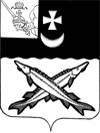 КОНТРОЛЬНО-СЧЕТНЫЙ ОРГАН БЕЛОЗЕРСКОГО МУНИЦИПАЛЬНОГО РАЙОНА161200, Вологодская область, г. Белозерск, ул. Фрунзе, д.35тел. (81756)  2-32-54,  факс (81756) 2-32-54,   e-mail: krk@belozer.ruЗаключениена проект решения Совета Куностьского сельского поселения о внесении изменений в решение Куностьского сельского поселения от 24.12.2019 № 42 «О бюджете Куностьского сельского поселения  на 2020 год и плановый период 2021 и 2022 годов»от 25 декабря 2020 годаЭкспертиза проекта проведена на основании  пункта 12.2 статьи 12 Положения о Контрольно-счетном органе Белозерского муниципального района, утвержденного решением Представительного Собрания Белозерского муниципального района от 26.05.2020 № 33, пункта 2 плана работы Контрольно-счетного органа Белозерского муниципального района на 2020 год.Предмет финансово-экономической экспертизы: проект  решения Совета Куностьского сельского поселения о внесении изменений решение Совета Куностьского сельского поселения от 24.12.2019 № 42 «О бюджете Куностьского сельского поселения на 2020 год и плановый период 2021 и 2022 годов».Цель экспертизы: определение достоверности и обоснованности показателей вносимых изменений в решение Совета Куностьского сельского поселения от 24.12.2019 № 42 «О бюджете Куностьского сельского поселения на 2020 год и плановый период 2021 и 2022 годов».Сроки проведения: с  24.12.2020 по 25.12.2020Для заключения были представлены следующие документы:проект решения Совета Куностьского сельского поселения «О внесении изменений в решение Совета Куностьского сельского поселения от 24.12.2019 № 42»;копия листа согласования проекта с результатами согласования;пояснительная записка Финансового управления Белозерского муниципального района;копии приказов Финансового управления Белозерского муниципального района от 25.11.2020 № 176, от 07.12.2020 № 191, от 18.12.2020 №202, от 22.12.2020 №210;копии уведомлений Финансового управления Белозерского муниципального района  от 25.11.2020 №29, от 07.12.2020 № 31, от 18.12.2020 №32,от 22.12.2020 №33;копия Постановления от 01.12.2020 № 78 Администрации Куностьского сельского поселения;копия приложения 63 к закону области «О внесении изменений в закон области», «Об областном бюджете на 2020 год и плановый период 2021 и 2022 годов. В ходе проведения  экспертизы проекта решения установлено:Проектом решения предлагается утвердить основные характеристики бюджета поселения на 2020 год:- общий объем доходов в сумме 7 916,1 тыс. рублей, что меньше ранее утвержденного объема доходов на 1 035,8 тыс. рублей;-  общий объем расходов в сумме 8 123,1 тыс. рублей, что меньше ранее утвержденного объема расходов на 1 035,8 тыс. рублей;- в объем дефицита бюджета изменения не вносятся, дефицит бюджета поселения предусмотрен  в сумме 207,0 тыс. рублей  или 5,8% от общего объема доходов без учета объема безвозмездных поступлений и поступлений налоговых доходов по дополнительным нормативам отчислений (за счет входящего остатка собственных доходов на начало года).на 2021 год:- общий объем доходов в сумме 3 549,0 тыс. рублей, что меньше ранее утвержденного объема доходов на 831,9 тыс. рублей; - общий объем расходов в сумме 3 549,0 тыс. рублей, что меньше ранее утвержденного объема расходов на 831,9 тыс. рублей; - в объем дефицита бюджета изменения не вносятся, дефицит бюджета поселения предусмотрен  в сумме 0,0 тыс. рублей.на 2022 год:- общий объем доходов в сумме 4 379,5 тыс. рублей, что меньше ранее утвержденного объема доходов на 5,0 тыс. рублей; - общий объем расходов в сумме 4 379,5 тыс. рублей, что меньше ранее утвержденного объема расходов на 5,0 тыс. рублей; - в объем дефицита бюджета изменения не вносятся, дефицит бюджета поселения предусмотрен  в сумме 0,0 тыс. рублей.Приложение 1 «Источники внутреннего финансирования дефицита бюджета поселения на 2020 год и плановый период 2021 и 2022 годов» предлагается изложить в новой редакции. Предусмотрено изменение остатков  средств на счетах по учету средств  бюджета поселения, дефицит в размере 207,0 тыс. рублей.Нарушений ст.92.1 и ст.96 Бюджетного кодекса РФ при установлении размера дефицита не установлено.Приложение 2 «Объем доходов бюджета Куностьского сельского поселения  на 2020 год и плановый период 2021 и 2022 годов, формируемый за счет налоговых и неналоговых доходов, а также безвозмездных поступлений» изложить в новой редакции, а именно:В соответствии с проведенным анализом ожидаемого исполнения бюджета поселения по налоговым, неналоговым доходам и безвозмездным поступлениям проектом решения предлагается произвести следующие корректировки по видам доходов:Таблица № 1                                                                                                                              тыс. рублейПроектом  предлагается  уменьшить объем безвозмездных поступлений на 2020 год  на 1 033,8 тыс. рублей,  в том числе за счет:уменьшения межбюджетного трансферта на 227,9 тыс. рублей, капитальный ремонт водозабора. Основанием является приказ Финансового управления района от 25.11.2020 №176;уменьшение объема субсидии на 559,9 из них снята субсидия «Народный бюджет» в сумме 574,0 тыс. рублей, добавлена субсидия на организацию уличного освещения в сумме 14,1 тыс. рублей;уменьшены безвозмездные поступления от негосударственных организаций на 205,0 тыс. рублей и прочие безвозмездные поступления на 41,0 тыс. рублей.Проектом  предлагается  уменьшить объем доходов на 2021 год на 831,9 тыс. рублей,  в том числе за счет:снятие поступлений прочих неналоговых доходов бюджетов сельских поселений в сумме 5,0  тыс. рублей. Основание квартира, находящаяся в муниципальной собственности приватизирована 25.11.2020 года;в соответствии с приложением 63 к закону области «О внесении изменений в закон области «Об областном бюджете на 2020 год и плановый период 2021 и 2022 годов» снята субсидия на организацию уличного освещения в размере 826,9 тыс. рублей.Проектом  предлагается  уменьшить объем доходов на 2021 год на 5,0 тыс. рублей,  в том числе за счет:снятие поступлений прочих неналоговых доходов бюджетов сельских поселений в сумме 5,0  тыс. рублей. Основание квартира, находящаяся в муниципальной собственности приватизирована 25.11.2020 года;Приложение 3  «Перечень и коды главных администраторов доходов бюджета поселения на 2020 год и плановый период 2021 и 2022 годов и закрепляемые за ними виды (подвиды) доходов» изложить в новой редакции добавив коды на основании постановления от 01.12.2020 № 78.Таблица № 2                                                                                                                              тыс. рублейПриложение 5 «Распределение бюджетных ассигнований по разделам, подразделам  классификации расходов на 2020 год и плановый период 2021 и 2022 годов» предусмотрено изложить в новой редакции, а именно: На 2020 год, уменьшив объем расходов на 1 035,8 тыс. рублей из них: уменьшения межбюджетного трансферта на 227,9 тыс. рублей, капитальный ремонт водозабора. Основанием является приказ Финансового управления района от 25.11.2020 №176;снятие поступлений прочих неналоговых доходов бюджетов сельских поселений в сумме 2,0  тыс. рублей. Основание квартира, находящаяся в муниципальной собственности приватизирована 25.11.2020 года;уменьшение объема субсидии на 559,9 из них снята субсидия «Народный бюджет» в сумме 574,0 тыс. рублей, добавлена субсидия на организацию уличного освещения в сумме 14,1 тыс. рублей;уменьшены безвозмездные поступления с проекта «Приобретение и монтаж хоккейного корта» в сумме 246 тыс. рублей, из них: от негосударственных организаций на 205,0 тыс. рублей и прочие безвозмездные поступления на 41,0 тыс. рублей.Проектом  предлагается  уменьшить объем расходов на 2021 год на 831,9 тыс. рублей,  в том числе за счет:снятие поступлений прочих неналоговых доходов бюджетов сельских поселений в сумме 5,0  тыс. рублей. Основание квартира, находящаяся в муниципальной собственности приватизирована 25.11.2020 года;в соответствии с приложением 63 к закону области «О внесении изменений в закон области «Об областном бюджете на 2020 год и плановый период 2021 и 2022 годов» снята субсидия на организацию уличного освещения в размере 826,9 тыс. рублей.Проектом  предлагается  уменьшить объем расходов на 2021 год на 5,0 тыс. рублей,  в том числе за счет:снятие поступлений прочих неналоговых доходов бюджетов сельских поселений в сумме 5,0  тыс. рублей. Основание квартира, находящаяся в муниципальной собственности приватизирована 25.11.2020 года;Таблица № 3                                                                                                                             тыс. рублейПриложение 6 «Распределение бюджетных ассигнований по разделам, подразделам, целевым статьям и видам расходов в ведомственной структуре расходов бюджета поселения на 2020 год и плановый период 2021 и 2022 годов» предлагается изложить в новой редакции, а именно: уменьшить объем расходов в 2020 году на сумму 1 035,8 тыс. рублей, также учесть следующие поправки:Таблица № 4                                                                                                                                тыс. рублейПриложение 7 «Распределение средств на реализацию муниципальной программы «Развитие территории Куностьского сельского поселения на 2018-2020 годы» предлагается изложить в новой редакции. С учетом вносимых поправок объем расходов по основным мероприятиям программы составит: Таблица № 5                                                                                                                             тыс. рублейПриложение 8 «Распределение средств на реализацию муниципальной программы «Развитие территории Куностьского сельского поселения на 2021-2025 годы» предлагается изложить в новой редакции. С учетом вносимых поправок объем расходов по основным мероприятиям программы составит:Таблица № 6                                                                                                                             тыс. рублейПриложение 10 «Межбюджетные трансферты, передаваемые бюджету Куностьского сельского поселения из бюджета муниципального района на осуществление части полномочий по решению вопросов местного значения в соответствии с заключенными соглашениями на 2020 год» предлагается изложить в новой редакции, согласно внесенным поправкам, а именно по межбюджетным трансфертам, передаваемые на по охране и комплексному использованию водных ресурсов, обеспечение населения качественное питьевой водой с уменьшением бюджетных ассигнований в сумме 227,9 тыс. рублей. Расходы в 2020 году по межбюджетным трансфертам составили общую сумму 1 844,4 тыс. рублей.Выводы:Представленный проект решения Совета Куностьского сельского поселения о внесении изменений в решение Совета Куностьского сельского поселения от 24.12.2019 № 42 «О бюджете Куностьского сельского поселения на 2020 год и плановый период 2021 и 2022 годов» разработан в соответствии с  бюджетным законодательством, Положением о бюджетном процессе в Куностьского сельского поселения и рекомендован к принятию.Аудиторконтрольно-счетного органа района                                                                    М.А. ЯковлеваНаименование вида доходаУтверждено по бюджету на2020 год(решение от 13.11.2020№ 30)Утверждено по бюджету на2021 год(решение от 13.11.2020№ 30)Утверждено по бюджету на2022 год(решение от 13.11.2020№ 30)Поправки2020 годПоправки2021 годПоправки2022 годУточненный бюджет на2020 годУточненный бюджет на2021 годУточненный бюджет на2022 год1234Налоговые и неналоговые доходы 3 545,01059,01112,0-2,0-5,0-5,03 543,01054,01107,0НДФЛ3 082,0666,0719,0-32,43 049,6666,0719,0ЕСХН0,40,00,00,00,40,00,0Налог на имущество152,099,099,014,8166,899,099,0Земельный налог с организаций44,029,029,019,163,129,029,0Земельный налог с физических лиц254,0254,0254,0-2,9251,1254,0254,0Государственная пошлина7,06,06,01,18,16,06,0Административные штрафы, установленные законами субъектов Российской Федерации об административных правонарушениях, за нарушение муниципальных правовых актов0,30,00,00,30,60,00,0Доходы от денежных взысканий (штрафов), поступающие в счет погашения задолженности, образовавшейся до 1 января 2020 года, подлежащие зачислению в бюджет муниципального образования по нормативам, действовавшим в 2019 году  0,30,00,00,00,30,00,0Прочие неналоговые доходы бюджетов сельских поселений5,05,05,0-2,0-5,0-5,03,00,00,0Безвозмездные поступления5406,93321,93272,5-1033,8-826,904373,12495,03272,5Дотация на выравнивание299,6314,8334,6000299,6314,8334,6Дотация на сбалансированность907,72083,82011,0000907,72083,82011,0Прочие субсидии1724,3826,9826,9-559,9-826,901164,40,0826,9Субвенции95,596,4100,000095,596,4100,0Межбюджетные трансферты2013,30,00,0-227,9001785,40,00,0Безвозмездные поступления от негосударственных организаций287,90,00,0-205,00082,90,00,0Прочие безвозмездные поступления78,60,00,0-41,00037,60,00,0Итого8 951,94 380,94 384,5-1035,8-831,9-5,07 916,13 549,04 379,5Код доходаНаименование вида дохода 2 02 15853 10 0000 150Дотации бюджетам сельских поселений на поддержку мер по обеспечению сбалансированности бюджетов на реализацию мероприятий, связанных с обеспечением санитарно-эпидемиологической безопасности при подготовке к проведению общероссийского голосования по вопросу одобрения изменений в Конституцию Российской Федерации2 02 30024 10 0000 150Субвенции бюджетам сельских поселений на выполнение передаваемых полномочий субъектов Российской ФедерацииНаименованиеРПУтверждено по бюджетуна 2020 год(решение от  13.11.2020 № 30)Утверждено по бюджетуна 2021 год(решение от 13.11.2020 № 30)Утверждено по бюджетуна 2022 год(решение от 13.11.2020 № 30)Поправки 2020 годПоправки2021 годПоправки2022 годУточненный бюджет на 2020 годУточненный бюджет на 2021 годУточненный бюджет на 2022 год123456789101112Общегосударственные вопросы01003674,02271,02241,5+134,53808,52271,02241,5Национальная оборона020093,594,498,093,594,498,0Национальная безопасность и правоохранительная деятельность0300430,3251,6238,6-11419,3251,6238,6Национальная экономика0400317,10,00,00317,10,00,0Жилищно-коммунальное хозяйство05003519,31428,71384,7-339,3-831,9-53180,0596,81379,7Образование07002,90,00,02,90,00,0Культура, кинематография080053,00,00,053,00,00,0Социальная политика1000248,8248,8248,8248,8248,8248,8Физическая культура и спорт1100820,00,00,0-8200,00,00,0Итого расходов9158,94294,54211,6-1035,8-831,9-58123,13462,64206,6Условно утверждаемые расходы0,086,4172,9086,4172,9Всего расходов9158,94380,94384,5-1035,8-831,9-5,08123,13549,04379,5КФСРКВСРКЦСРКВРПоправкаПоправкаПоправкаОснование КФСРКВСРКЦСРКВР202020212022Основание 12345601028099100000180120-20,1Свободные бюджетные ассигнования Приказ ФУ от 22.12.2020 №21001048099100000190120+31,6Приказ ФУ от 22.12.2020 №21001048099100000190120+135,3На заработную плату и фонды аппарату управления01048099100000190240-1,6Свободные бюджетные ассигнования Приказ ФУ от 22.12.2020 №21001048099100000190240-0,7Свободные бюджетные ассигнования01048099100000190240-6,5Свободные бюджетные ассигнования Приказ ФУ от 07.12.2020 №19101048099100000190850+6,5Приказ ФУ от 07.12.2020 №191 Уплата прочих налогов и сборов01138099400020520240-10,0Свободные бюджетные ассигнования Приказ ФУ от 22.12.2020 №21003108092300123010240-11,0Свободные бюджетные ассигнования05018092300720010240-2,0Приватизация квартиры 25.11.2020 выпадающие доходы05018094400720010240-5,0-5,0Приватизация квартиры 25.11.202005028092300920110240-110,0Приказ ФУ от 25.11.2020 №176, Приказ ФУ от 18.12.2020 №202 (Уменьшены суммы межбюджетного трансферта, капитальный ремонт водозабора)05028099100020110240-117,9Приказ ФУ от 25.11.2020 №176, Приказ ФУ от 18.12.2020 №202 (Уменьшены суммы межбюджетного трансферта, капитальный ремонт водозабора)05038092300223030240-46,9Свободные бюджетные ассигнования05038092300223050240-76,6Свободные бюджетные ассигнования050380923002S1090240+14,1Субсидия на организацию уличного освещения, согласно областного бюджета050380944002S1090240-826,9Субсидия на организацию уличного освещения, согласно областного бюджета110180923006S2270240-820,0Проект «Приобретение и монтаж хоккейного корта» не был освоен, причина: коммерческие предложения превышают ранее утвержденную сумму проекта, равную 820,0 тыс. рублейИтогоИтогоИтогоИтого-1 035,8-831,9-5,0НаименованиеРПУтверждено по бюджету на 2020 год(решение от 13.11.2020№ 30)ПоправкиУточненный бюджет на 2020 год(проект решения)123456Основное мероприятие, направленное на обеспечение мер пожарной безопасности0310430,3-11,0419,3Основное мероприятие, направленное на повышение уровня комплексного обустройства населенных пунктов05031 759,1-109,41 649,7Основное мероприятие, направленное на содержание муниципальных дорог общего пользования0409317,1317,1Основное мероприятие, направленное на организацию и проведение мероприятий по направлениям государственной молодежной политики07072,92,9Основное мероприятие, направленное на развитие физической культуры и спорта1101820,0-820,00,0Основное мероприятие «Жилищное хозяйство»0501165,3-2,0163,3Основное мероприятие по коммунальному хозяйству, направленное на содержание водопроводной сети0505489,9489,9Основное мероприятие «Мероприятия по охране и комплексному использованию водных ресурсов, обеспечение населения качественной питьевой водой0502110,0-110,00,0ВСЕГО РАСХОДОВ4 094,6-1 052,43 042,2НаименованиеРПУтверждено по бюджетуна 2021 год(решение от 24.12.2019 № 42)Утверждено по бюджетуна 2022 год(решение от 24.12.2019 № 42)Поправки2021 годПоправки2022 годУточненный бюджет на 2021 год(проект решения)Уточненный бюджет на 2022 год(проект решения)123456789Основное мероприятие, направленное на обеспечение мер пожарной безопасности0310171,6158,6171,6158,6Основное мероприятие, направленное на повышение уровня комплексного обустройства населенных пунктов05031 423,71 379,7-826,9596,81 379,7Всего расходов1 595,31 538,3-826,9768,41 538,3